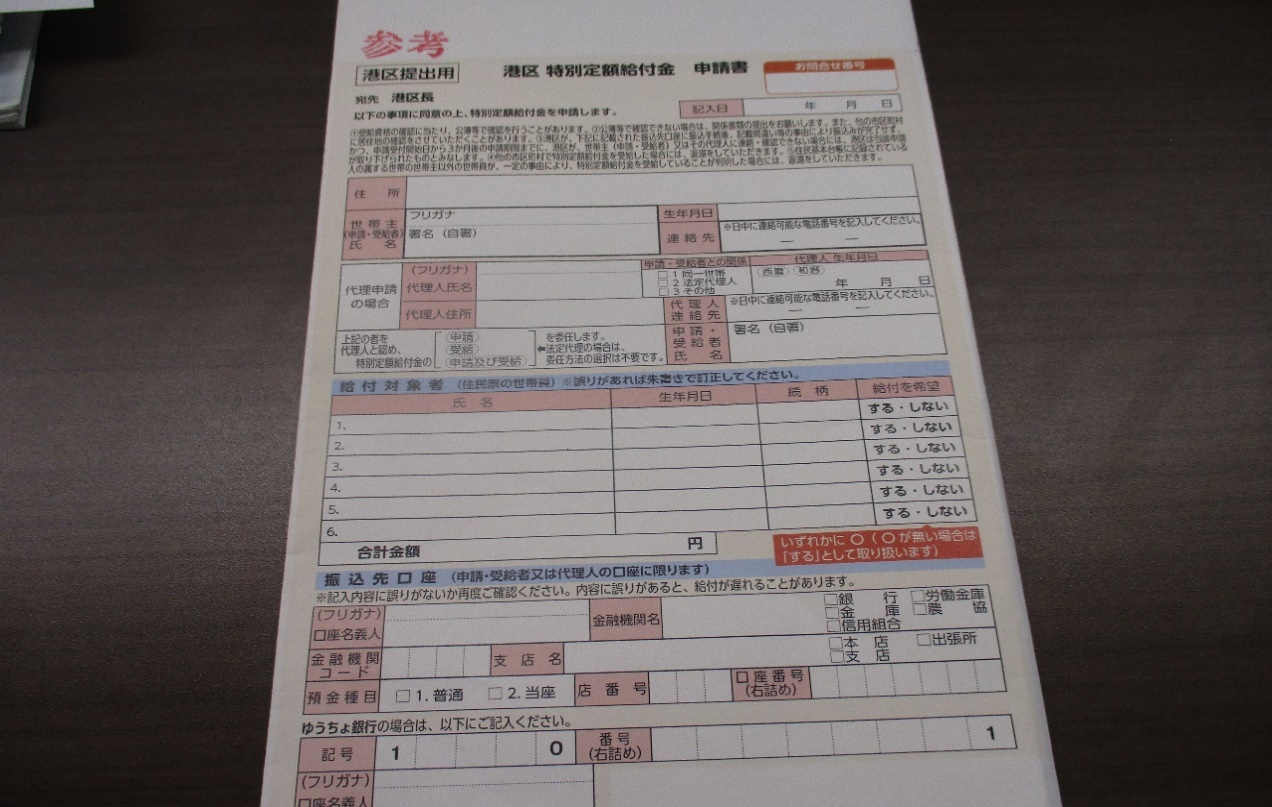 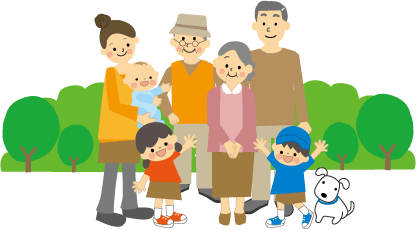 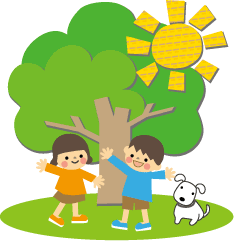 【町会等関係団体活動応援金】　　　　　　　　　【オーナー向けテナント賃貸支援事業】【高齢者買い物支援事業】【コロナに負けるな！ものづくり・商業・観光応援金】【介護事業所・障害福祉サービス事業所家賃助成】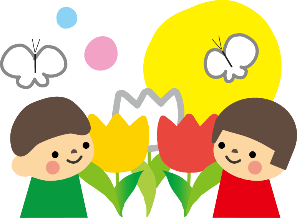 【タブレット端末活用推進事業】【みなとプレママ応援事業】　　　　　　　　　　【みなと図書館運営】